COMMUNE DE ROUGEMONT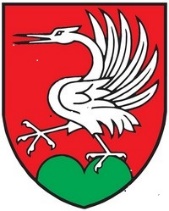 FORMULAIRE POUR L’OUVERTURE D’UN DOSSIER DE CONSTRUCTION.PropriétaireNom et prénom : 	     Adresse: 	     NPA / Localité :		     Adresse courriel : 	     Architecte ou mandataireSociété :	     Adresse	     NPA / Localité	     Personne en charge du projet Nom et prénom :	     Adresse courriel :	     Responsable assurance qualité en protection incendie pour la phase projet :Nom et prénom :		     Adresse courriel :	     Projet :Adresse du chantier : 	     N° ECA : 	     	N° de parcelle : 	     Désignation détaillée du projet : 	     Estimation du coût total des travaux : 	     Note au recensement architectural du bâtiment : 	Zone d’affectation :	 Périmètre ISOS : 		Note du périmètre : 	Secteur de protection des eaux : 		Zone de danger naturel : 		Si oui préciser : 	     Commentaire / remarque : Lieu, date et signature : ____________________________________________________________________